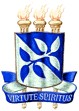 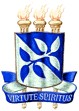 EmentaProporcionar conhecimentos da literatura vocal especifica de canto lírico do século XVI ao século XVIII, observando-se os seguintes aspectos: análise funcional, forma, estrutura, período histórico, idioma, interpretação etc. Levantamento de acervo bibliográfico existente sobre a literatura em estudo; análise particularizada de obras especificas através da leitura de partituras e audição de VINIL, FITA CASSETE, CD, VHS, DVD, MP3 etc; execução de obras individuais ou de repertório.ObjetivoDesenvolver a capacidade de análise dos aspectos técnico-musicais do repertório vocal de canto lírico, concernentes à forma, à estrutura, à harmonia, ao contraponto, aos estilos musicais, assim como àqueles diretamente relacionados à técnica vocal, ao texto, à pronúncia de idiomas, 
à interpretação musical e à performance cênica.  Conteúdo ProgramáticoLiteratura vocal do período Renascentista, Barroco e ClássicoEstudo analítico de partiturasEstudo dos contextos históricos das obras musicaisEstudo de textos e libretosEstudo da dicção lírica de idiomasAnálise da técnica vocal e da sua aplicação ao repertórioArticulação e OrnamentaçãoAnálise da performance cênicaMetodologiaAulas expositivas de técnica vocal e de teoria e história da música com enfoque no cantoAudições de áudios, vídeos e DVDs com e sem o acompanhamento de partiturasSeminários temáticos com enfoque no repertório renascentista, barroco e clássicoAvaliaçãoFrequência e pontualidadeApresentação de trabalhos individuais e em gruposBibliografiaAppleman, D. R. (1967). The Science of Vocal Pedagogy: Theory and Application. Bloomington: Indiana University Press.Barbier, Patrick. (1991). História dos Castrados. Lisboa: Edição Livros do Brasil.Braggins, S. (2012). The Mystery Behind The Voice. Leicester: Troubador Publishing Ltd.Brown, O. L. (2008). Discover your Voice: How to Develop Healthy Voice Habits. New York: Delmar Cengage Learning.Coffin, B. (1989). Historical Vocal Pedagogy Classics. London: Scarecrow Press, Inc.Conde de Harewood (Ed.). (1991). Kobbé: O Livro Completo da Ópera. Rio de Janeiro: Jorge Zahar Editor.Costa, Marilda S. dos S. (2015). O Português Cantado no Brasil e em Portugal: Um Estudo das Pronúncias. Dissertação de Mestrado apresentada à Universidade de Aveiro. Aveiro, Portugal. Crocker, R. L. (1986). A History of Musical Style. New York: Dover Publications, Inc.Donington, Robert. (1982). Baroque Music: Style and Performance. New York: W. W. Norton & Company, Inc.Emmons, Shirlee & Stanley Sonntag. (1979). The Art of the Song Recital. New York: Schimmer Books.Enciclopédia da Música Brasileira: Popular, Erudita e Folclórica. (1998). São Paulo: Publifolha. Errolle, R. & B. Coffin (1982). Phonetic Transcription of Italian Songs and Arias. In: Phonetic Readings of Songs and Arias (Second Edi., pp. 1–84). Oxford, UK: The Scarecrow Press, Inc.Feil, Arnold. Franz Schubert: Die Schöne Müllerin - Winterreise. Portland, Oregon: Amadeus Press.Filho, Moacyr Silva Costa (2000). Os Cursos de Graduação em Canto no Brasil: Dois Estudos de Caso. Universidade Federal da Bahia.Filho, Moacyr Silva Costa (2015). A Pedagogia do Canto Através do Movimento Corporal: O Uso da Bola Suíça e da Faixa Elástica no Treino Vocal de Estudantes de Canto Vocal. Universidade de Aveiro. Forte, Allen. Tonal Harmony in Concept and Practice. 3a ed. Nova York: Holt, Rinehart & Winston, 1979.Gorrell, Lorraine. (1993). The Ninettenth-Century German Lied. Portland, Oregon: Amadeus Press.Grout, Donald J. & Claude V. Palisca. (1994). História da Música Ocidental. Lisboa: Gradiva.Herr, M. & W. Mattos (2012). The Use of the International Phonetic Alphabet in the Chroral Rehearsal. (D. R. Karna, Ed.) (p. 153). United Kingdom.IPA [International Phonetic Association] (ed.). 1999. Handbook of the International Phonetic Association: A guide to the use of the International Phonetic Alphabet. Cambridge: Cambridge University Press.Kagen, Sergius. (1968). Music for the Voice: A Descriptive List of Concert and Teaching Material. Bloomington: Indiana University Press.Kostka, Stefan e Payne, Dorothy. Tonal Harmony. Nova York: Alfred A. Knopf, 1989.
Mariz, V. (2002). A Canção brasileira de câmara. (F. Alves, Ed.). Rio de janeiro.Miller, R. (1993). Training Tenor Voices. New York: Schimer Books.Miller, R. (1996). On the art of singing. New York: Oxford University Press.Miller, R. (1996). The Structure of Singing. (S. Books, Ed.). New York.Miller, R. (1999). Singing Schumann: An Interpretative Guide for Performers. New York: Oxford University Press.Miller, R. (2000). Training Soprano Voice. New York: Oxford University Press.Miller, R. (2004). Solutions for Singers: Tools for Performers and Teachers. New York: Oxford University Press.Miller, R. (2008). Securing Baritone, Bass-Baritone, and Bass Voices. New York: Oxford University Press.Noske, Frits. (1970). French Song from Berlioz to Duparc. New York: Dover Publications, Inc.Ratner, Leonard G. (1985). Classical Music: Expression, Form and Style. New York: Schimmer Books.Plantinga, Leon. (Ed.). (1984). Anthology of Romantic Music. New York: W. W. Norton & Company.Reid, C. L. (1995). A Dictionary of Vocal Terminology: An Analysis. New York: Recital Publications.Sadie, S. (Ed.). (2001). The New Grove Dictionary of Music and Musicians. New York: 
Oxford University Press.Sadie, S. (Ed.). (2004). The New Grove Dictionary of Opera. New York: Oxford University Press.Simms, Bryan R. (1986). Music of The Twentieth Century: Style and Structure. New York: Schimmer Books.Singer, W. & B. Coffin (1982). Phonetic Transcription of german Songs and Arias. In Phonetic Readings of Songs and Arias (Second Edi). Lanham, Md., and London: 
The Scarecrow Press, Inc.Stark, J. A. (1999). Bel Canto: a history of vocal pedagogy (p. xxv, 325 p.). Toronto; Buffalo: University of Toronto Press.Stein, Deborah & Robert Spillman. (1996). Poetry into Song: Performance and Analysis of Lieder. New York: Oxford University Press.Sundberg, J. (1987). The Science of the Singing Voice. Illinois: Northern Illinois University Press.CÓDIGONO M EMUSC 32LITERATURA VOCAL ICARGA HORÁRIACARGA HORÁRIACARGA HORÁRIACARGA HORÁRIAMÓDULOMÓDULOMÓDULOCURSO (S)SEMESTRE VIGENTETPC TOTALTP    CGraduação2015.134341010Graduação2015.1Programa de componente curricular proposto na reunião do Departamento, em 12/08/2016Pedro Ribeiro Kroger JuniorChefe do Departamento